10 классТема :Мораль и нравственность.(Рассчитан на 2 урока)Цель: закрепить понятие сущности  морали и нравственности ; выделить признаки данного термина; обосновать ее значение в обществе, а также сформировать образ высоконравственного человека.Задачи:Образовательная: рассмотреть содержание понятия “мораль”, “моральный поступок”, “золотое правило нравственности”; подвести обучающихся к осознанию важности соблюдения моральных норм, правил и последствий их нарушения; выяснить сходство и отличие морали и права.Воспитательная :формировать у обучающихся нравственные качества, потребность в хороших поступках, содействовать воспитанию уважения к моральным нормам.Развивающая: Развивать у учащихся умения анализировать, делать выводы, находить общее и различное в этих понятиях  раскрывать на примерах важнейшие теоретические положения и понятия социально-гуманитарных наук, участвовать в дискуссии, работать с художественным текстом, оформлять наблюдения в диаграмму ВеннаФормировать у учащихся отношение к моральным и нравственным ориентирам в жизни человека.Тип урока: урок изучения и закрепления нового материалаФорма урока: урок-проблема Эпиграф:                 Люди думают, что путь всеобщейкультуры — это путь морали;но никакое философствованиене принесет плодов до тех пор, покане будут применены физические познания ине будет распространено все, что относитсяк практической жизни.Август ЭйнзидельИзучение нового материала:Опрос .Учитель организует обсуждение.Обратимся к эпиграфу.: Как вы думаете о чём сегодня на уроке  пойдёт речь?Проблемные вопросы. Как вы думаете, существует ли отличие морали от нравственности? Какие качества присущи человеку , какие гражданину? Что связывает эти качества? Что такое мораль и что такое нравственность? Существует  ли между ними сходство и различие?Для того, чтобы узнать это, мы разделимся на 2 группы («Мораль» и «Нравственность»), которые будут изучать сведения о данной ей категории. Каждая группа получит пакет теоретических  сведений и, исходя из этого, раскроет особенности  своей категории.Группы работают. результатом будут круги Венна.Приём  “Диаграмма Венна”Описание: Доска (лист) делится на три части. В первой колонке предлагается записать общее между 2 понятиям, а в двух других отличительные особенности каждого. Прием «Кольца Венна», или «Диаграмма Венна», стал активно применяться в рамках технологии развития критического мышления. Впервые прием описан английским ученым Джоном Венном в книге «Символическая логика». Это графический способ, который используется, когда нужно сравнить два или более понятия, явления, способа, предмета. «Кольца Венна» помогают выявить общее в двух или нескольких явлениях, подчеркнуть различия и обобщить знание по заявленной теме. Всех нас в реальной жизни окружает множество объектов.Приведите примеры объектов, которые окружают нас с вами сейчас. Молодцы.Как можно описать любой предмет? (Любой объект может быть описан с помощью каких-либо признаков). Т.е. любой объект может быть описан словами.То есть отношения между реально существующими объектами описываются словами: больше – меньше; длиннее – короче; ближе – дальше; выше – ниже.А что такое понятие? (Понятие – это совокупность существенных признаков отдельного объекта). Словами мы пользуемся, когда говорим. Понятиями – когда – думаем.А как же сравниваются понятия? Ведь в отличие от объектов реальной действительности, понятия не имеют ни цвета, ни запаха, ни размера. (при сравнении понятий сравниваются их объемы и содержания).Попробуем применить вышесказанное на практике , т.е. описать и сравнить понятияРабота с учебником с .101-106.и дополнительным материалом( Приложение 1)Проверка Диаграммы Венна (пример)Работа с терминами: Нравственность – это внутренние (духовные) индивидуальные убеждения и принципы поведения (совесть, честь, достоинство). это степень усвоения личностью моральных ценностей общества и практическое следование им в повседневной жизни, т.е. выражение человеческого в человеке. Это уровень реального морального поведения людей. Ведь недостаточно просто знать нормы и принципы морали. Важно руководствоваться ими в повседневной жизниМораль — это совокупность одобренных общественным мнением норм, определяющих отношения людей в социуме, их обязанности друг перед другом и перед обществом. специфическая сфера культуры, в которой концентрируются и обобщаются высокие идеалы и строгие нормы поведения, регулирующие поведение и сознание человека в различных областях общественной жизни – труде, быте, политике, науке, семейных, личных, государственных и межгосударственных отношениях.3.Первичное закрепление .Работа с текстом А.В.Вампилова «Интермедия».(Приложение2)Вопросы: Какие поступки героев ,по-вашему,относятся к нравственным категориям, какие к моральным?Контрольные вопросыЗакрепление БЕСЕДА.В чём состоит отличие принципов морали от моральных норм?Как вы понимаете смысл моральных принципов личности?Чем мораль отличается от нравственности?Какие вопросы решает этика?Каковы причины изменения содержания нравственных категорий в общественном развитии?Что такое нравственная культура личности? Чем она отличается от общей культуры?Итог уроковУчитель проводит обсуждение проблемы.«Иногда случается, что некто является хорошим гражданином, не имея вместе с тем качеств, по которым можно было признать его хорошим человеком: отсюда следует, что качества хорошего человека и хорошего гражданина не одни и те же» (К. Тосси).- Какие качества представляют для вас наибольшую ценность – качества гражданина или человека?Каждый рожден как бы начерно; условно назван «человек». Но по-настоящему каждому надо еще заслужить это имя.- Что, по вашему мнению, для этого надо делать?Изречение «Смотри внутрь себя» предполагает, что основой нравственности является внутренний диалог, суд человека над самим собой, в котором он сам и обвинитель, и защитник, и судья.- Часто ли вы ведете такой внутренний диалог, в какой роли в нем чаще всего выступаете?Римский философ Марк Аврелий предостерегал о том, что «неизбежно будет несчастен тот, кто не следит за движениями своей собственной души».- Согласны ли вы с этим мнением?Домашнее задание: выучить § 30, выполните задания.Что узнали?Каким способом?Чему научились?Какие испытывали трудности?Интересно ли было на уроке?Приложение 1.Мораль и нравственность – фундаментальные философские категории, которые находятся в ведении науки этики. Но смысл, который они несут, различен. Сущность морали состоит в том, что она предписывает или запрещает конкретные людские действия или поступки. Мораль формируется социумом, а потому она всегда отвечает интересам определенной группы (национальной, религиозной и т.д.). Задумайтесь, даже у преступных кланов есть своя мораль! При этом им обязательно противостоит другая часть общества – со своими устоями и нормами, а из этого следует, что моралей одномоментно может быть великое множество. Обычно мораль зафиксирована в законе (кодексе), в котором закреплены определенные нормы поведения. Каждый поступок человека согласно данному закону оценивается обществом негативно или позитивно. Интересно, что в одном и том же социуме мораль может со временем измениться до неузнаваемости (как, например, произошло в России в XX веке), диктуя прямо противоположные принципы поведения.Нравственность же неизменна по содержанию и крайне проста по форме. Она абсолютна и выражает интересы человека (и человечества) в целом. Одними из главных нравственных ориентиров считаются отношение к другому, как к самому себе, и любовь к ближнему, а значит, нравственность изначально не приемлет насилия, презрения, унижения, ущемления чьих-либо прав. Наиболее нравственно поступает тот человек, который совершает нравственные поступки, даже об этом не задумываясь. Он просто не может вести себя по-другому. Мораль направлена в первую очередь на самоутверждение, а нравственность – на бескорыстный интерес к другому человеку. Нравственность наиболее близка к идеалу, к универсуму.Мораль – специфическая сфера культуры, в которой концентрируются и обобщаются высокие идеалы и строгие нормы поведения, регулирующие поведение и сознание человека в различных областях общественной жизни – труде, быте, политике, науке, семейных, личных, государственных и межгосударственных отношениях.Сегодня мы на практике попробуем разобраться в этих категориях. Для этого мы проанализируем произведение Александра Валентиновича Вампилова , нашего земляка «Железнодорожная интермедия»МОРАЛЬСформировалась вместе с возникновением человеческого обществаСвязана со всеми сферами общественной жизниФорма общественного сознанияЯвление культурно-историческое, классовоеПредмет изучения этикиМОРАЛЬоценочныйаспектПознавательныйаспектрегулятивныйаспектСвобода человека, его способность выбирать между добром и злом называется моральным выбором.Мораль и ее функцииМоральный идеал- представление о совершенной системе моральных норм, ценностей, воплощаемых в деятельности и поведении личности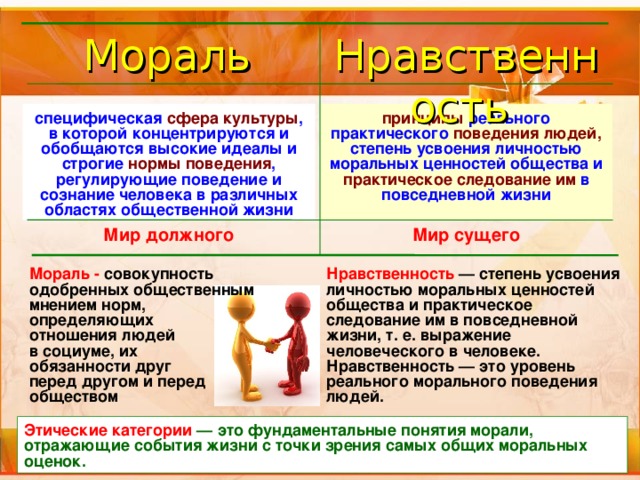 А что такое нравственность и чем она отличается от морали?Нравственность – это степень усвоения личностью моральных ценностей общества и практическое следование им в повседневной жизни, т.е. выражение человеческого в человеке.Это уровень реального морального поведения людей. Ведь недостаточно просто знать нормы и принципы морали. Важно руководствоваться ими в повседневной жизни.Нравственная культура личности:- степень восприятия индивидом нравственного сознания и культуры общества;- реализация человеком в своём поведении нравственных принципов, ценностей, норм.Факторы, определяющие уровень нравственной культуры:.Общая культураСоциальные интересыЦели жизни и деятельностиСтепень нравственных переживаний, сопереживанияБогатство и разнообразие жизненных связей и интересов личноститрудности в осуществлении нравственного идеала (причины):Низкая общая культура людей;Различные социальные группы, имеют неодинаковые фундаментальные интересы и цели своей жизни и поведения;Эгоистические групповые и индивидуалистические идеалы и цели заставляют отступить на задний план или вообще исчезнуть общесоциумные задачи и интересы;Приложение 2. Задание .Прочтите произведение и ответьте на вопрос: Какие поступки героев ,по-вашему,относятся к нравственным категориям, какие к моральным?Интерме́дия  (от лат. intermedius — находящийся посередине) — небольшая пьеса или сцена, обычно комического характера, разыгрываемая между действиями основной пьесы (драмы или оперы); то же, что и интерлюдия(«междудействие»).Железнодорожная интермедияПассажирский поезд прибыл на станцию Сачки неестественно точно, как щепетильный влюбленный на свидание, – ни минутой раньше, ни минутой позже. Был август, и перрон в одно мгновение превратился в филиал городского рынка. Поезд атаковали торговцы жареной рыбой, огурцами, помидорами и просто луком. Поезд стоял здесь только десять минут. Лишенные, таким образом, профессионального наслаждения поторговаться, продавцы холодной закуски сердито выкрикивали готовые уже цены. Пассажиры, напротив, выходили веселые и бодрые. Им нравилось после безысходного лежания и сидения прогуливаться на свежем воздухе и покупать свежие овощи. Однако два молодых человека сошли на перрон без всяких признаков удовольствия. На их лицах менялись нерадужные цвета досады, сожаления и беспокойства. Тесный и накуренный вагон имел одно преимущество перед изобилующим солнцем, свежим воздухом и холодной закуской перроном: вагон двигался со скоростью тридцать пять километров в час, перрон оставался на месте. Молодых людей сопровождал железнодорожный служащий Иван Карпович Пеших, который любезно указывал им дорогу к небольшому желтого железнодорожного цвета домику против первых вагонов стоящего поезда.– Влипли? – сочувственно спросила их женщина с корзинкой дозревающих помидоров и тут же посоветовала: – Купите помидорчиков. Молодые люди остались к этому, как и ко всему происходившему вокруг, отсутствующе-безучастными. В программу их поездки, как видно, вовсе не входило приобретение помидоров и посещение железнодорожной администрации на станции Сачки… В вагон Э10 ревизор вошел перед станцией Сачки. Был он весел, вежлив и предупредителен. Казалось, его работа заключалась не в том, чтобы вылавливать безбилетников, а в том, чтобы убеждаться, что все пассажиры едут в этом поезде с билетами. Такая постановка дела смутила, сбила с толку и с головой выдала двух цветущих молодых людей с верхней полки. Быстро выяснилось, что они едут без билета в первый раз, что на уплату штрафа они по неопытности не захватили денег и что, если товарищ ревизор так настаивает, они могут сойти через три остановки. Сдержанный ревизор не стал спрашивать, почему именно через три, он высадил молодых людей при первой возможности, поручив представить их станционной администрации Ивану Карповичу Пеших, который оказался в этом поезде и который сам ехал на станцию Сачки. Это не входило в обязанности Ивана Карповича Пеших – курьера из областного управления дороги, но он согласился. Иван Карпович был уже очень стар и мог работать только курьером. Был он очень добр. И можно было подумать, что два здоровых парня, которых он вел по перрону, не сбегут от него только из уважения к его сединам.– Хотите железную дорогу превратить в трамвайную линию? – строго начал он. – Ничего не выйдет. Здесь штраф посолиднее. Молодые люди заметно осунулись. Иван Карпович заметил бедственное состояние их духа и сменил тональность:– Что же это вы? Такие представительные и… без билета. Стыдно вам! Это мальчишка, сорванец, ума своего нету или безобразия одни на уме, ну тот – ладно, а вы? Стыдно вам!– Стыдно, – согласился один из юношей, потупив взор.– Еще ладно, – продолжал Иван Карпович с увлечением, – еще ладно, что не стали болтаться на подножкам и бегать по вагонам, а то ведь… Вот рассказывал мне Петр Петрович, был случай недавно. Парень, тоже молодой, вроде вас, по вагонам бегал и… нет его. И все из-за какого-то билета. Да самая непутевая жизнь дороже билета хоть на край земли! Иван Карпович многозначительно осмотрел аудиторию и остался доволен впечатлением, произведенным своими словами. Оба лица выражали скорбь по человеческой жизни, которая во много раз дороже любых железнодорожных тарифов, раскаяние в собственном легкомыслии и торжественное обещание не подвергать себя больше опасностям и штрафам.– Нам денег не жалко, – твердо сказал один из молодых людей.– У нас их нет, – скорбно добавил другой. Искренность интонаций ранила доброго старика. Он посмотрел снова на мученические лица своих невольников. Эти, недавно еще цветущие юноши увядали у него на глазах. Ему вдруг пришло на ум, что и сам он – высохший до неузнаваемости цветок, и у него только заныла берцовая кость и к горлу подступила теплая волна сентиментальности.– Дети! – выдохнул старик. – Берегите, дети, свою молодость прежде всего! Я вот… Иван Карпович сказал, что он не какой-нибудь деспот или формалист, что он видит: они славные ребята, что вышло нехорошо, но что все может выйти, что молодости многое прощается, что… В конце концов Иван Карпович предложил им денег для телеграммы, пригласил пообедать с ним в буфете, "где не грех взять по маленькой" или "грех не взять".– Людей надо понимать и жалеть, – закончил он, – люди всегда это оценят. Все трое, растроганные и отуманенные живительными карами добра и благодарности, стояли у входа в станционный буфет. И в это время раздался паровозный сигнал. Компания замерла. Потом все трое переглянулись, и… молодые люди молча бросились к отходящему поезду. Они успели.                                                                                                                                                Александр Вампилов.Мораль – специфическая сфера культуры, в которой концентрируются и обобщаются высокие идеалы и строгие нормы поведения, регулирующие поведение и сознание человека в различных областях общественной жизни – труде, быте, политике, науке, семейных, личных, государственных и межгосударственных отношениях.Мораль – специфическая сфера культуры, в которой концентрируются и обобщаются высокие идеалы и строгие нормы поведения, регулирующие поведение и сознание человека в различных областях общественной жизни – труде, быте, политике, науке, семейных, личных, государственных и межгосударственных отношениях.Мораль – специфическая сфера культуры, в которой концентрируются и обобщаются высокие идеалы и строгие нормы поведения, регулирующие поведение и сознание человека в различных областях общественной жизни – труде, быте, политике, науке, семейных, личных, государственных и межгосударственных отношениях.Моральные требования и представленияФункции моралиЭтические категорииНормы поведения: не лги, не укради, не убей, почитай старших и т.д.Регулирует поведение человека во всех сферах общественной жизни, поддерживая и санкционируя определенные общественные устои, строй жизни, общение людей.Фундаментальные понятия морали, отражающие события жизни с точки зрения самых общих моральных оценок.Моральные качества: доброжелательность, справедливость, мудрость и т.д.Утверждает человеческое в человекеНравственные принципы: коллективизм - индивидуализм, эгоизм – альтруизм и т.д.Морально-психологические механизмы: долг, совестьВысшие моральные ценности: смысл жизни, свобода, счастье